Trip Registration Form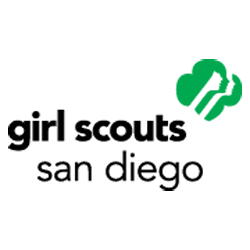 JOSHUA TREE NATIONAL PARK CAMPOUT MARCH 26-29, 2018                                         To be completed by troop/group leader and returned to Debbie Lechner with a deposit check of $50/personmade out to "Debbie Lechner", dropped off at the service unit meeting at the Elk's Club starting at 7pm 10/19/17 We have a limit of 40 spots and we will keep a waiting list (but we won't keep your deposit check) till we go on the trip in case we have any drop outs.Campout Adventure Trip to  Date(s)   Monday March 26 3pm - Thursday March 29, 11am,  2018Trip address: Indian Cove Camp, , Twentynine Palms, 92277 sites G 11&12Type of activities: tent camping, hiking, rock climbing, stargazing, art projects, outdoor cookingWhat is provided? Tenting campsites, meals from dinner March 26th to breakfast March 29th, half-day Rock Climbing lesson and guided climb by Joshua Tree Rock Climbing School, hikes in Joshua Tree National Park, campfires, art materials and instruction, Girl Scout insurance, visits to Visitor Centers in the park and a tour of Key's Ranch.Cost: $200/person   (without Rockclimbing $115)
(the balance is due March 5th, 2018)Arrangements for transportation: troop arranges transportation for their own girls, adults and gearLeader name ________________________  Phone________________Email______________________________Asst Leader name ________________________  Phone________________Email______________________________Troop/group #_________ # Girl Scouts________  Level:  Jr _____  Cad______ ages: _______________________
(all girls and adults must be currently registered girl scouts)
# Adult females __________   # Adult males ___________Any food or other allergies or medical issues we should know about for planning purposes? _________________________________________________________________________________________________________________________________________________________________________________________________________________Trained Adults:First Aider __________________________________________________  Exp. __________Troop Tripping _______________________________________________  Date taken _________Let's Tent ___________________________________________________   Date taken _________Questions? ContactTrip leaders  
Debbie Lechner  Phone 619 869-9734  Email lechner@cox.net OR Stacy Becerra     Phone:  619 370-9026     Email sabecerra@cox.net